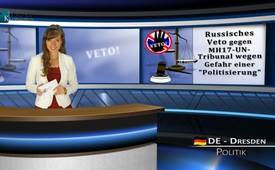 Вето России против трибунала ООН по MH17 из-за опасности "политизации"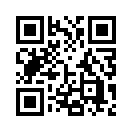 Сегодня в СБ ООН проголосовали о принятии проекта резолюции, предложенному Малайзией, по учреждению трибунала ООН по расследованию ответственных за крушение малазийского Боинга год назад. Эта резолюция не была принята, так как Россия наложила своё вето.Уважаемые зрители, добро пожаловать на Kla.tv
Сегодня в СБ ООН проголосовали о принятии проекта резолюции, предложенному Малайзией, по учреждению трибунала ООН по расследованию ответственных за крушение малазийского Боинга год назад. Эта резолюция не была принята, так как Россия наложила своё вето.
Западными политиками и в центральных западных СМИ это вето сразу же изложили, как доказательство российского соучастия в катастрофе Боинга, и как средство помешать справедливому наказанию виновных. В виду скорби родственников 288 погибших пассажиров, вето России является нечеловечным. Это вето ведёт Россию в международную изоляцию и назад в состояние холдной войны.
Как голос «против» этих массивных обвинений со стороны западных политиков и СМИ, мы сегодня займёмся вопросом: что же побудило Россию прибегнуть к этому вето?
Виталий Чуркин, российский представитель ООН, сомневался, что этот, по проекту резолюции ООН затребованный трибунал, действительно независим. Чуркин сказал, что Россия всегда выступала иннициатором раскрытия крушения самолёта и готова к сотрудничеству. Дословно он сказал, я цитирую: „Мы единственная страна, которая обнародовала многие данные и мы предложили так же знания наших экспертов.“ Конец цитаты. Чуркин пожаловался на массивную антироссийскую пропаганду. Непосредственно после падения малазийского Боинга западные политики и СМИ обвинили Россию как совершившую или, по крайней мере, соучастницу этого преступления, и это прежде, чем вообще имело место расследование. Россия хочет скорейшего определения виновных, но сомневается, что этот затребованный трибунал действительно сможет противостоять массивной западной пропаганде. Чуркин видит опасность в том, что этот трибунал будет соответственно «политизирован», а результаты расследования могут быть искаженны. 
Россия готова участвовать во «всеобъемлющем, независимом и объективном расследовании», как этого требует резолюция 2166. Отклонение трибунала не имеет целью препятствовать преследованию виновных.
В противоположность этому как раз западные государства, прежде всего США, попадают под давление выдать больше информации, как, например, содержание чёрного ящика. До настоящего времени отмалчиваются и секретные службы и военные, хотя наверняка в наличии имеются высокоразрешённые снимки со спутников. Так же до сих пор не оказывалось никакого интернационального давления на правительство путчистов в Киеве, которое в апреле засекретило 147 документов совместного расследования, по какому бы это ни было указанию. 
Российская сторона так же выразила озабоченность тем, что проект резолюции декларировал гибель малазийского Боинга, как «угрозу международному миру», чтобы затем затребовать трибунал ООН. Ещё до этого Россия указала на то, уже было сбито несколько самолётов, среди них доказуемо Украиной и США, без того, что это было оценено как угроза международному миру. Это очевидно было умолчано. Чуркин повторил, что из-за этих случаев странным образом не учреждался трибунал. И то, что теперь, спустя год после случая сбоя малазийского Боинга это должно декларироваться как «угроза международному миру», говорит о намеренной политизации трибунала. Цитата: „Я не могу понять, почему крушение самолёта должен квалифицироваться как угроза международному миру“, сказал Чуркин дословно. Россия предложила альтернативный проект резолюции, чтобы сделать возможным независимое расследование. Согласно этому проекту, генсек ООН должен был назначить особого уполномоченного.
Уважаемые зрители, не показывает ли этот голос «против», что Россия не изолирует себя сама, но что её насильно толкают в этот офсайд? И причём западные политики и центральные СМИ, которые умело провоцируют возрождение холодной войны! Не указывает ли это созвучие политиков и СМИ на то, насколько продвинулся этот унисон под руководством США, которому Россия и немногие другие страны до настоящего времени могли успешно противостоять? Причём вплоть до кулуаров ООН?!
Держите мировые события под наблюдением с этой точки зрения! – Доброго вечера.от hmИсточники:http://www.heise.de/tp/artikel/45/45580/1.htmlМожет быть вас тоже интересует:#Rossija - www.kla.tv/RossijaKla.TV – Другие новости ... свободные – независимые – без цензуры ...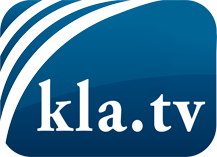 О чем СМИ не должны молчать ...Мало слышанное от народа, для народа...регулярные новости на www.kla.tv/ruОставайтесь с нами!Бесплатную рассылку новостей по электронной почте
Вы можете получить по ссылке www.kla.tv/abo-ruИнструкция по безопасности:Несогласные голоса, к сожалению, все снова подвергаются цензуре и подавлению. До тех пор, пока мы не будем сообщать в соответствии с интересами и идеологией системной прессы, мы всегда должны ожидать, что будут искать предлоги, чтобы заблокировать или навредить Kla.TV.Поэтому объединитесь сегодня в сеть независимо от интернета!
Нажмите здесь: www.kla.tv/vernetzung&lang=ruЛицензия:    Creative Commons License с указанием названия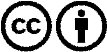 Распространение и переработка желательно с указанием названия! При этом материал не может быть представлен вне контекста. Учреждения, финансируемые за счет государственных средств, не могут пользоваться ими без консультации. Нарушения могут преследоваться по закону.